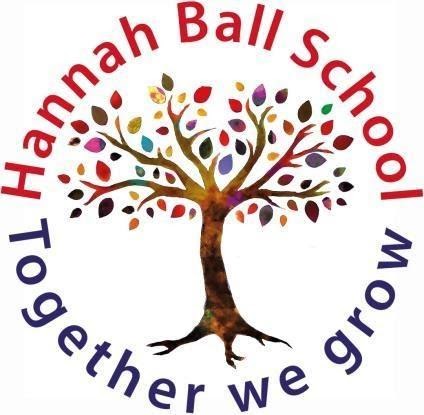 SEND Pupil Voice Questionnaire2020-2186.2% (25) of children on our SEND register completed our SEN pupil voice questionnaire. Four of children on our SEND Register were unable to provide answers for the questionnaire, due to their high level of additional need. Children across all year groups (R - 6) were invited to participate.The questions asked were to ascertain if the children felt happy, supported and safe at Hannah Ball School. Georgina Adams (SENCO) read the questions and asked the children to rate each question; ‘happy, average or sad’. Where children struggled to understand the question, we rephrased the question to aid understanding.This image was used to support the pupils understanding and ability to access the questionnaire.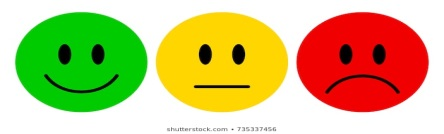 Outcomes Conclusions and actions I think school is…Percentage Comments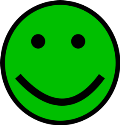 92%Majority of children feel happy at school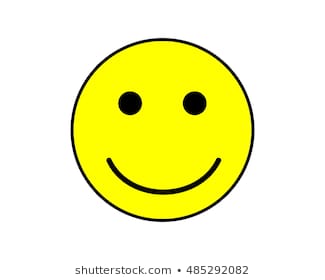 4%This child felt that they ‘sometimes’ enjoyed school 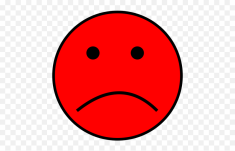 4%‘I don’t like school, I like playtime’When things are hard I can get help from… When things are hard I can get help from… When things are hard I can get help from… My teacher/LSAMy Friends No – one 100%82%0%If I am stuck, I can… (responses given)If I am stuck, I can… (responses given)If I am stuck, I can… (responses given)My (LSA name) helps me I put my hand up and my teacher helps me I can ask (friends name) for help(LSA name) sits with me and helps me My friends on my table can help me sometimes (SENCOs name) helps me if I am upset My (LSA name) helps me I put my hand up and my teacher helps me I can ask (friends name) for help(LSA name) sits with me and helps me My friends on my table can help me sometimes (SENCOs name) helps me if I am upset My (LSA name) helps me I put my hand up and my teacher helps me I can ask (friends name) for help(LSA name) sits with me and helps me My friends on my table can help me sometimes (SENCOs name) helps me if I am upset How I feel at different times:How I feel at different times:How I feel at different times:Classroom     92%              4%              4%  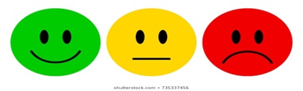 Playing outside    96%	            2%             2%Dining room       84%           16%             0%           Playground    96%	            2%           2%Sitting by myself        76%	            2%          20%Sitting with a partner        96%	            3%             1%Doing a group activity out of class    80%              12%             8%           Being in class with my teacher        84%	            8%             8%Visiting the library     92%              4%             4%           Assembly        92%           4 %              4%Reading with an adult        96%	             2%            2%Being on The Bank      100%	            0%           0%Additional questions…Additional questions…Do you feel supported at school?      92%	            4%             4%Do you feel safe at school?      92%            8%            0%Location/situation at schoolCommentsClassroomSome children found being in class ‘boring’.Playing outside As expected, the children really enjoy being outside Dining roomSome children found the dining room too loud at timesPlaygroundSome children found the playground too ‘busy’ and prefer now only their class is out. When the pandemic allows, an indoor play option will be resumed. Sitting by myselfChildren deemed this as negative and some found it hard to see it as a positive. Sitting with a partnerThis depended on who the partner wasDoing a group activity out of class Some pupils felt going out of class was ‘boring’Being in class with my teacher Visiting the libraryOverall, this was a really positive experience for the childrenAssembly Some children commented that they found assembly boring.Reading with an adultSome children commented that they didn’t ‘like reading’Being on The Bank The children want more time on the bank!Thing I would like to change at Hannah Ball School Being able to wear my own clothes in school More opportunities to go onto the bankConclusion ActionSome children identified that they did not enjoy leaving the classroom for small group interventions (20% of children asked)Interventions take place out of class rarely. Occasionally focus groups are required to go out of class in order to reduce noise levels in the classroomChildren identified the want for more time ‘on the bank’.SLT are in discussions with the governing body around starting a forest school at Hannah Ball School – this will accommodate the request for more time on the bank22% of children asked said they would prefer not to have to sit by themselves in classLone seating arrangements should not be happening in class and where possible children are able to sit with a partner or share a table. Occasionally, a child’s behaviour means it is beneficial to them and their peers if they sit alone. SLT will continue to monitor this and ensure class teachers are frequently reviewing seating arrangements 1 child (4%) said they did not feeling happy at schoolAs the questionnaire was completed with the SENCO, we are aware of who this pupil is. We will work closely with the child in developing a positive view on schoolOverall, the results to the SEN Pupil Questionnaire were positive. 92% of children with Special Educational Needs feel happy at Hannah Ball School. The majority of children felt supported and safe at school and able to identify who to go to for help. It was pleasing to see that peer support was something children felt they had access to when needed and this could be a result of mixed ability tables.There was overwhelming feedback that the children loved being on the bank – it is clear that as school we need to utilise the green space and allow children more access to it; Forest School, use of the outdoor classroom etc. Overall, the results to the SEN Pupil Questionnaire were positive. 92% of children with Special Educational Needs feel happy at Hannah Ball School. The majority of children felt supported and safe at school and able to identify who to go to for help. It was pleasing to see that peer support was something children felt they had access to when needed and this could be a result of mixed ability tables.There was overwhelming feedback that the children loved being on the bank – it is clear that as school we need to utilise the green space and allow children more access to it; Forest School, use of the outdoor classroom etc. 